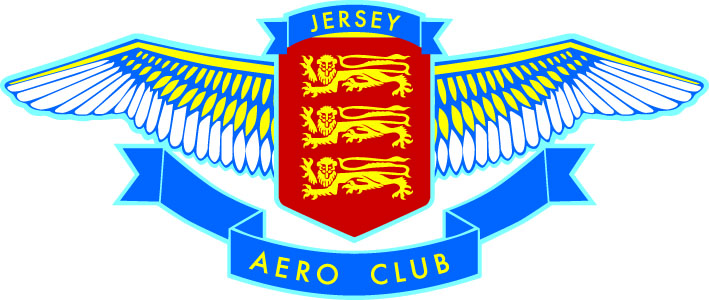 FACILITY FEESDear Flyers,Please be advised that from 1st December 2017, all NON JERSEY based aircraft will be required to pay a facility fee of £7.50Jersey Aero Club Committee